УКРАЇНА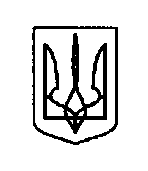 ЛИЧКІВСЬКИЙ ЛІЦЕЙ ЛИЧКІВСЬКОЇ СІЛЬСЬКОЇ РАДИДНІПРОПЕТРОВСЬКОЇ ОБЛАСТІвул. Центральна,47А, с. Личкове, 51140, тел. (05691) 9-52-25е-mail: znz10@mag-osvita.dp.ua, код ЄДРПОУ 26328643НАКАЗ___________                                                                                                № ____Про затвердження освітньої програмита положень опорного закладуЛичківський ліцей Личківської сільської радиНа виконання Законів України «Про освіту», «Про повну загальну середню освіту», «Про внесення змін до деяких законодавчих актів України щодо протидії булінгу (цькуванню)», Статуту закладу освіти, Правил внутрішнього трудового розпорядку, інших нормативно-правових та інструктивних документів, відповідно до рішення педагогічної ради та з метою протидії булінгу (цькуванню)НАКАЗУЮ:  Затвердити Освітню навчальну програму Личківського ліцею Личківської сільської ради для 1-4 класів.Затвердити Освітню навчальну програму Личківського ліцею Личківської сільської ради для 5 класу.Затвердити Освітню навчальну програму Личківського ліцею Личківської сільської ради для 6-11 класів.Затвердити річний навчальний план Личківського ліцею Личківської сільської ради Дніпропетровської області.Положення про порядок розгляду випадків булінгу (цькування) у Личківському ліцеї Личківської сільської ради.Положення про методичну комісію Личківського ліцею Личківсько сільської ради.Положення про педагогічну раду Личківського ліцею Личківсько сільської ради.Положення методичну роботу Личківського ліцею Личківсько сільської ради.Положення методичне об’єднання класних керівників Личківського ліцею Личківсько сільської ради.Положення про індивідуальну форму здобуття освіти у закладі Личківський ліцей Личківсько сільської ради.Положення про внутрішню систему забезпечення якості освіти Личківського ліцею Личківсько сільської ради.Положення про академічну доброчесність учасників освітнього процесу  Личківського ліцею Личківсько сільської ради.Положення про науково-методичну раду Личківського ліцею Личківсько сільської ради.Положення про WEB-сайт Личківського ліцею Личківсько сільської ради.Положення про методичні об’єднання Личківського ліцею Личківсько сільської ради.Положення про творчі групи Личківського ліцею Личківсько сільської ради.Положення про дистанційне навчання  Личківського ліцею Личківсько сільської ради.2. Контроль за виконанням цього наказу залишаю за собою.Директор  Личківського ліцею                                               Тетяна ЗОРІНА